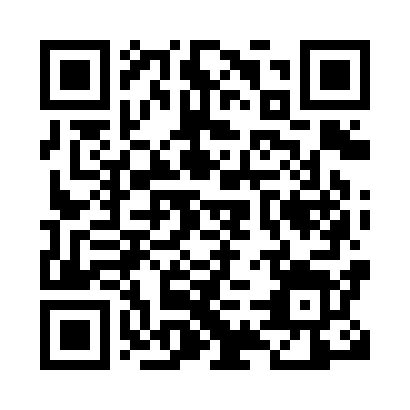 Prayer times for Bahratal, GermanyWed 1 May 2024 - Fri 31 May 2024High Latitude Method: Angle Based RulePrayer Calculation Method: Muslim World LeagueAsar Calculation Method: ShafiPrayer times provided by https://www.salahtimes.comDateDayFajrSunriseDhuhrAsrMaghribIsha1Wed3:125:371:015:048:2610:412Thu3:095:361:015:048:2710:433Fri3:065:341:015:058:2910:464Sat3:025:321:015:058:3110:495Sun2:595:301:015:068:3210:526Mon2:555:291:015:078:3410:567Tue2:525:271:015:078:3510:598Wed2:485:251:015:088:3711:029Thu2:465:241:015:088:3811:0510Fri2:455:221:015:098:4011:0811Sat2:455:201:015:108:4111:0812Sun2:445:191:005:108:4311:0913Mon2:435:171:005:118:4411:1014Tue2:435:161:005:118:4611:1015Wed2:425:141:015:128:4711:1116Thu2:425:131:015:138:4911:1217Fri2:415:121:015:138:5011:1218Sat2:415:101:015:148:5211:1319Sun2:405:091:015:148:5311:1420Mon2:405:081:015:158:5411:1421Tue2:395:061:015:158:5611:1522Wed2:395:051:015:168:5711:1523Thu2:385:041:015:168:5811:1624Fri2:385:031:015:179:0011:1725Sat2:385:021:015:179:0111:1726Sun2:375:011:015:189:0211:1827Mon2:375:001:015:189:0311:1828Tue2:374:591:015:199:0411:1929Wed2:364:581:025:199:0611:2030Thu2:364:571:025:209:0711:2031Fri2:364:561:025:209:0811:21